3rd ISU Center of Excellence Oberstdorf – Pair Skating SeminarAugust 6 - 11, 2023      Date:      A confirmation of participation will be given shortly after the deadline (June 26th, 2023).Application Form for SkatersApplication Form for SkatersApplication Form for SkatersApplication Form for SkatersApplication Form for SkatersISU Member:Surname:First Name:Date of birth:Gender:Nationality:Current training location / Name of CoachCurrent training location / Name of CoachPlease outline your experience in pairs and your training history.Please outline your experience in pairs and your training history.Novice, Junior or Senior Level?Novice, Junior or Senior Level?Why do you want to attend the ISU CoE Pair Skating Seminar?Why do you want to attend the ISU CoE Pair Skating Seminar?Mr. Daniel WendeE-mail: daniel.wende@eislauf-union.de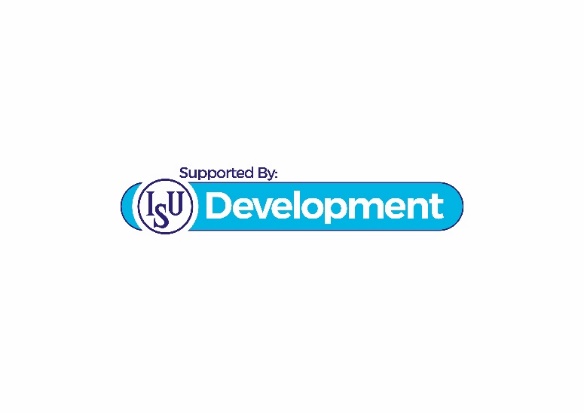 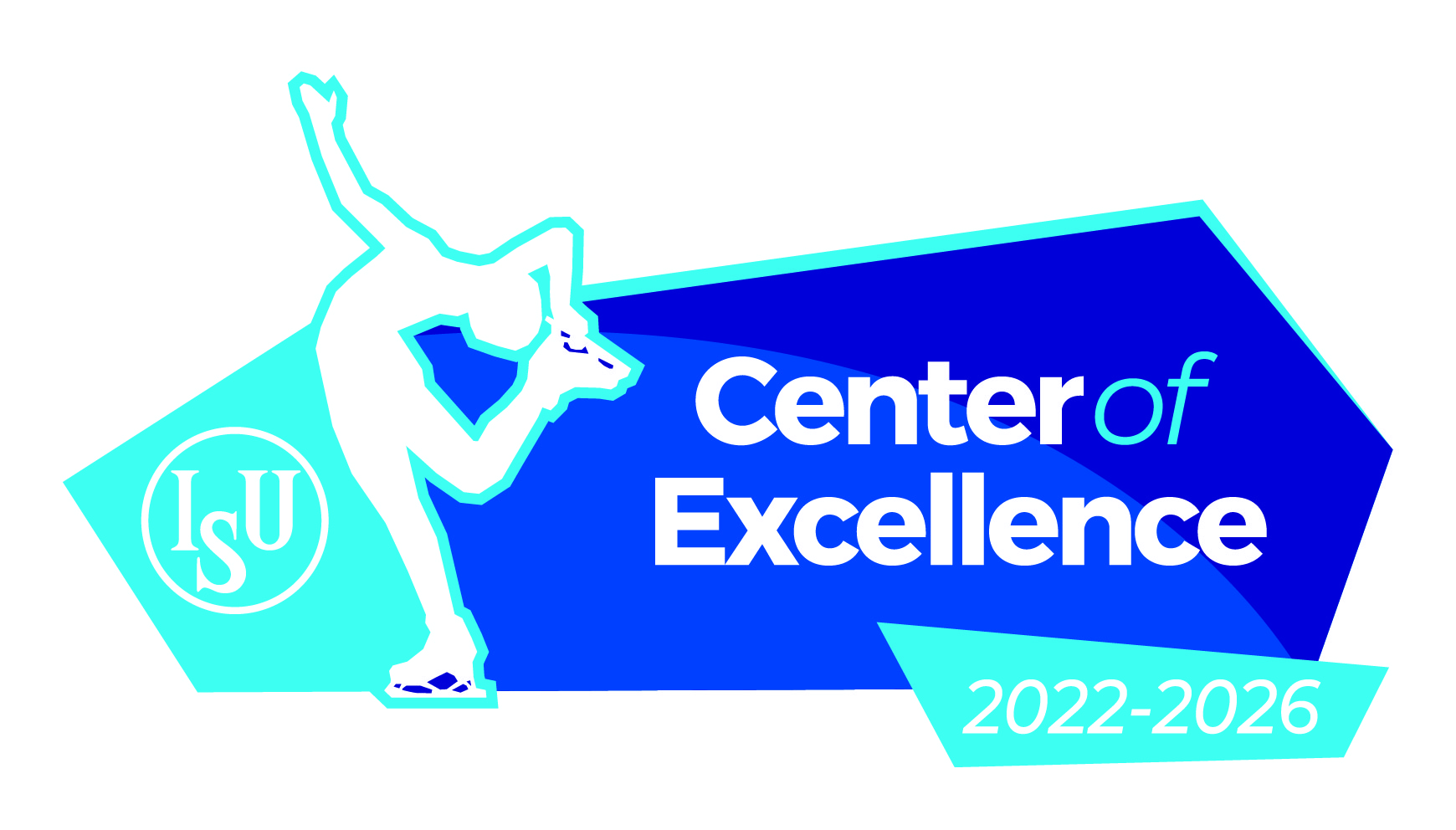 